NOMBRE:_______________________________ FECHA: _____/____/____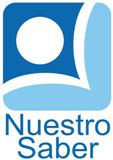 MAESTRO(A):______________________ GRADO:_____ GRUPO:________ESCUELA:____________________________________________________¡Nos Estamos Llenando de Plástico!¿Has contado alguna vez la cantidad de objetos de plástico que puedes llegar a utilizar en un día? Si lo haces, te darás cuenta de que el plástico es casi imprescindible para la vida actual.La materia prima de las diferentes variedades de plástico es el petróleo. La mayor parte no se descompone, lo que es un grave problema en muchos países, ya que se está acumulando una gran cantidad de basura. Para pailar este problema hay tres posibles soluciones.La primera consiste en reutilizar el plástico. Por ejemplo, en vez de botar las bolsas plásticas podemos usarlas una y otra vez, hasta que se rompan.La segunda es reciclar el plástico. Esto es, separar los plásticos de otros materiales para que las industrias especializadas fabriquen nueva materia prima.La tercera es escoger otros materiales. Por ejemplo, usar bolsas de papel o llevar un carrito cuando vamos a comprar.Preguntas¿Cuál es la materia prima de las diferentes variedades de plástico?R:¿Qué pasa con la mayoría del plástico?R:¿Cómo sería la solución para pailar la basura?R:¿Cómo sería reutilizar el plástico?R:¿Cómo sería reciclar el plástico?R:¿Cómo sería escoger otros materiales?R: